АННОТАЦИЯ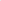 Дисциплины«БЕЗОПАСНОСТЬ ЖИЗНЕДЕЯТЕЛЬНОСТИ» (Б1.Б.4)Направление подготовки — 23.05.05 «Системы обеспечения движения поездов»Квалификация выпускника — инженер путей сообщенияСпециализации — «Радиотехнические системы на железнодорожном транспорте»Место дисциплины в структуре основной профессиональной образовательной программыДисциплина «Безопасность жизнедеятельности» (Б1.Б.4) относится к базовой части и является обязательной дисциплиной.Цель и задачи дисциплиныЦелью изучения дисциплины «Безопасность жизнедеятельности»	является получение студентами знаний в области обеспечения безопасных методов и приемов труда, организации безопасного производственного процесса.Для достижения поставленной цели решаются следующие задачи:знание и умение применять нормативно — правовую базу обеспечения безопасности жизнедеятельности; освоение современных методов идентификации техносферных опасностей;  приобретение знаний для организации безопасного производственного процесса и действий в чрезвычайных ситуациях; освоение методов инженерных расчетов защиты от производственных и техносферных опасностей; знание и умение применять индивидуальные и коллективные средства защиты работников от опасностей; формирование характера мышления и ценностных ориентаций, при которых вопросы безопасности рассматриваются в качестве приоритета; формирование представления о неразрывном единстве эффективной профессиональной деятельности и защищенности человека.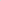 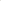 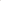 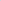 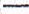 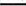 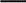 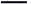 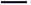 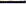 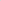 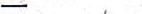 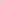 З. Перечень планируемых результатов обучения по дисциплинеИзучение дисциплины направлено на формирование следующих компетенций: ОК-12, ОПК-6, ОПК-7, ПК-10.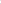 В результате освоения дисциплины обучающийся должен:Знать:теоретические основы безопасности жизнедеятельности в системе ”человек - среда обитания“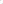 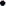 правовые, нормативно-технические и организационные основы безопасности жизнедеятельности;средства и методы повышения безопасности труда;методы и средства защиты от поражения электрическим током;Уметь:применять правовые, нормативно-технические и организационные основы безопасности жизнедеятельности для обеспечения безопасности труда и производства;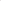 Владеть:методами и средствами обеспечения безопасности жизнедеятельности трудовых коллективов;приемами оценки опасностей и вредностей производства;принципами выбора рациональных способов защиты;порядка действия коллектива предприятия (цеха, отделения, лаборатории) в чрезвычайных ситуациях;Содержание и структура дисциплиныВведение в безопасность. Человек и техносфера, идентификация вредных и опасных факторовОбеспечение комфортных условий для жизни и деятельности человека: микроклимат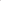 Обеспечение комфортных условий для жизни и деятельности человека: производственное освещение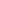 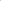 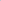 Защита человека и среды обитания от вредных и опасных факторов: защита от шума и вибрацииЗащита человека и среды обитания от вредных и опасных факторов: защита от вредных веществ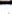 - Защита человека и среды обитания от вредных и опасных факторов: защита от поражения электрическим током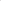 Принципы и методы защиты от вредных и опасных факторов. Особенности обеспечения безопасности на объектах специальности - Управление безопасностью жизнедеятельности.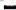 Чрезвычайные ситуации и методы защиты в условиях их реализации. Принципы обеспечения пожарной безопасности.Объем дисциплины и виды учебной работыОбъем дисциплины — З зачетные единицы (108 час.), в том числе: лекции — 32 час.лабораторные работы —16 час. самостоятельная работа — 15 час.контроль – 45 час.форма контроля знаний — экзамен 8 семестр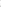 